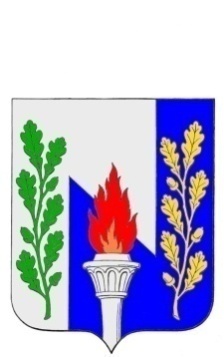 Тульская областьМуниципальное образование рабочий поселок ПервомайскийЩекинского районаСОБРАНИЕ ДЕПУТАТОВР Е Ш Е Н И Еот  «29» марта   2022 года                                                               № 56-205Об отчете постоянной депутатской комиссии Собрания депутатов МО р.п. Первомайский по экономической политике и бюджетно-финансовым вопросам по  результатам работы в 2021 годуЗаслушав отчет постоянной депутатской комиссии Собрания депутатов МО р.п. Первомайский по экономической политике и бюджетно-финансовым вопросам по результатам работы в 2021  году, на основании пункта 1.2. статьи 1 Положения о постоянной депутатской комиссии по  экономической политике и бюджетно-финансовым вопросам, утвержденного решением Собрания депутатов 30.03.2009 № 2-8, статьи 27 Устава муниципального образования рабочий посёлок Первомайский Щекинского района, Собрание депутатов МО р.п. Первомайский, РЕШИЛО:    1. Отчет постоянной депутатской комиссии Собрания депутатов МО р.п. Первомайский по экономической политике и бюджетно-финансовым вопросам по результатам работы в 2021 году принять к сведению (приложение).       2. Решение вступает в силу со дня подписания и подлежит официальному опубликованию в средствах массовой информацииГлава муниципального образованияРабочий поселок Первомайский Щекинского района                                                                   М.А. Хакимов 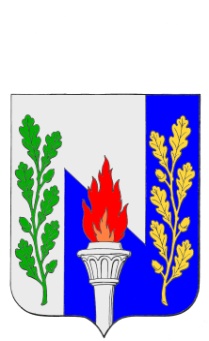 Тульская областьМуниципальное образование рабочий поселок ПервомайскийЩекинского районаПостоянная депутатская комиссия по экономической политике и бюджетно-финансовым вопросам						Отчет Постоянной депутатской комиссии по экономической политике и бюджетно-финансовым вопросам за 2021 годКомиссия осуществляет свою деятельность на основании положения о постоянной депутатской комиссии по экономической политике и бюджетно-финансовым вопросам, утвержденного решением собрания депутатов МО р.п. Первомайский от 30.03.2009 № 2-8Штатная численность сотрудников постоянной депутатской комиссии по экономической политике и бюджетно-финансовым вопросам в 2020 году составила в соответствии с решением собрания депутатов МО р.п. Первомайский от 16.10.2014 года № 2-11 четыре человека.В течение 2021 года постоянная депутатская комиссия по экономической политике и бюджетно-финансовым вопросам проводила работу в соответствии с планом работы, утвержденным решением собрания депутатов МО р.п. Первомайский.Основными направлениями деятельности комиссии в 2021 году явились следующие:1. Рассмотрение и внесение на утверждение Собранием депутатов проекта бюджета МО р.п. Первомайский на 2022 год и на плановый период 2023 и 2024 годов.2. Обеспечение контроля за исполнением бюджета МО р.п. Первомайский в 2021году.3. Рассмотрение проектов нормативных правовых актов, относящихся к компетенции комиссии и внесение их на рассмотрение Собранием депутатов муниципального образования.4. Обеспечение контроля за владением, управлением и распоряжением имуществом, относящимся к муниципальной собственности.Экспертно – аналитические мероприятияРассмотрен проект решения « Об исполнении бюджета муниципального образования рабочий поселок Первомайский Щекинского района за 2020 год.  Рассмотрены проекты решений «О внесении изменений в Решение Собрания депутатов МО р.п. Первомайский от 18 декабря 2020 года № 28-111 «О бюджете муниципального образования рабочий поселок Первомайский Щекинского район на 2021 год и на плановый период 2022 и 2023 годов».3)    Рассмотрены проекты решений «О внесении изменений в Решение Собрания депутатов МО р.п. Первомайский от 14.04.2016г. года № 26-114 «О порядке формирования и использования муниципального дорожного фонда МО р.п.Первомайский Щекинский район».4) Рассмотрены проекты решений о внесении изменений в Решение Собрания депутатов МО р.п. Первомайский Щекинского района от 31.10.2013 № 55-265 «Об установлении земельного налога на территории муниципального образования рабочий поселок Первомайский Щекинского района».5) Рассмотрено заключение контрольно-счетной комиссии Щекинского района по итогам финансовой экспертизы проекта бюджета МО р.п. Первомайский на 2022 год и на плановый период 2023 и 2024 годов, представленного Администрацией МО р.п.Первомайский Щекинского района.6) Рассмотрен проект решения «О внесении изменений в Решение Собрания депутатов МО р.п. Первомайский от 22.09.2008г. года № 16-49 «Об утверждении Положения о бюджетном процессе в муниципальном образовании р.п.Первомайский».7) Рассмотрен проект решение «О бюджете муниципального образования рабочий поселок Первомайский Щекинского района на 2022 год и на плановый период 2023 и 2024 годов».8)  Рассмотрен проект решения «О внесении изменений в Решение Собрания депутатов МО р.п. Первомайский от 12.08.2019г. года № 89-419 « О системе оплаты труда муниципальным служащим в муниципальном образовании р.п.Первомайский Щекинского района».  9) Рассмотрен проект решения «О внесении изменений в Решение Собрания депутатов МО р.п. Первомайский от 12.08.2019г. года № 89-420 «О системе оплаты труда работников органов местного самоуправления МО р.п.Первомайский и структурных подразделений (отделов) администрации МО р.п. Первомайский, замещающих должности, не отнесенные к должностям муниципальной службы».Председательпостоянной депутатской комиссии по экономической  политике и бюджетно-финансовым вопросам 				Кандрашова М.С.